Richland County Government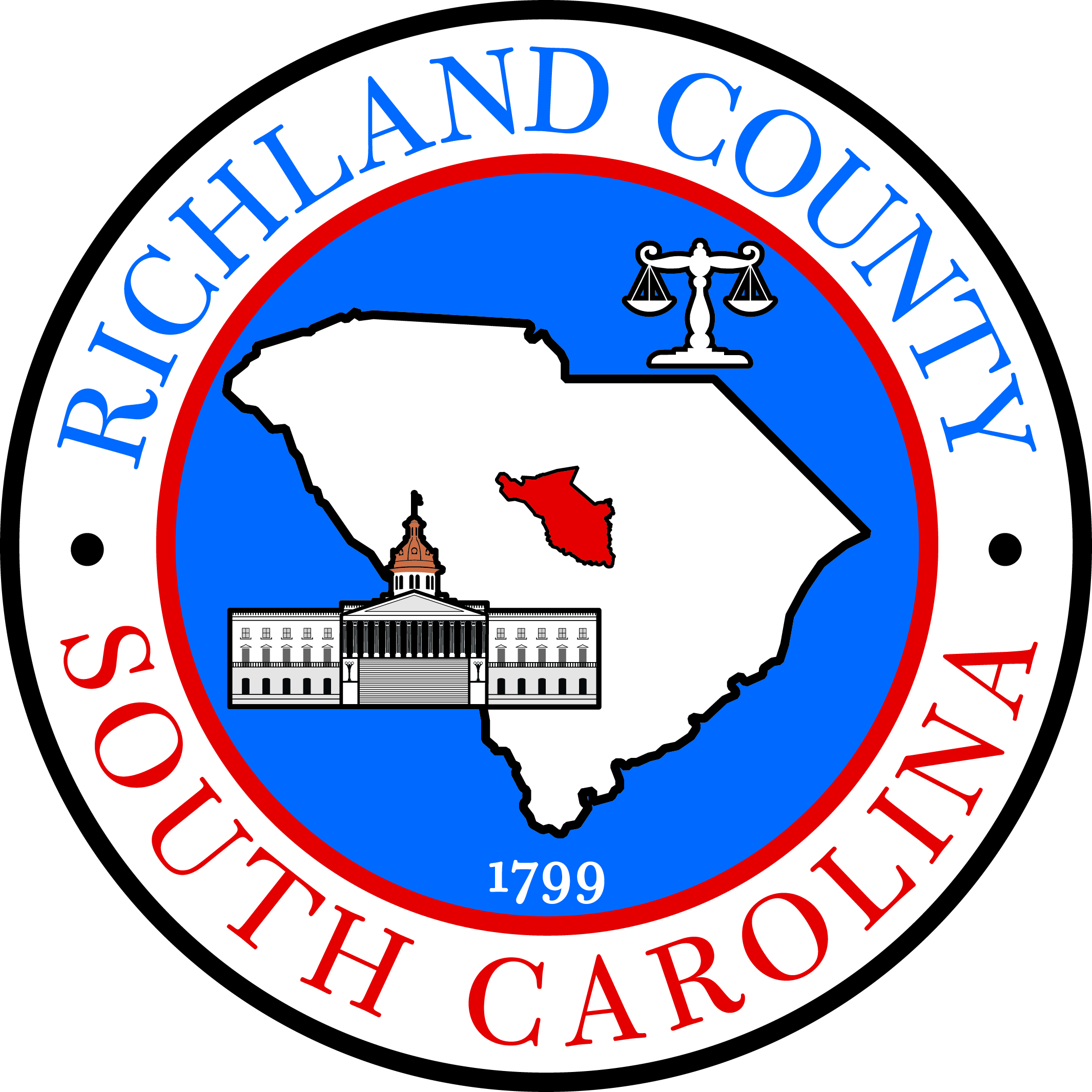 Special Tax Assessment for Rehabilitated Historic PropertiesApplication for PRELIMINARY CertificationThe Richland County Code of Ordinances, Chapter 23, Sections 60 – 64, authorizes a Special Tax Assessment for Rehabilitated Historic Properties that meet the criteria for eligibility.  Upon Final Certification, eligible properties will receive an assessment equal to the assessed value at the time of preliminary certification. The special assessment period shall not exceed twenty (20) years in length.  A separate application is required for Final Certification once the rehabilitation work has been completed.  Completed applications, including all required attachments, should be mailed to: Richland County Conservation Department, Attn: Nancy Stone-Collum, PO Box 192 Columbia, SC  29202.Under penalty of perjury, I certify that all information included in this application is true and correct.  I understand this property shall not be eligible for the Special Tax Assessment for Rehabilitated Historic Properties until final certification has been granted by Richland County Government pursuant to Chapter 23, Sections 60 – 64, of the Richland County Code of Ordinances, and Section 4-9-195 of the South Carolina Code of Laws, 1976, as amended. Applicant’s Signature 	Date1. Property Information1. Property Information1. Property Information1. Property Information1. Property Information1. Property Information1. Property Information1. Property InformationName of Historic Property: Name of Historic Property: Name of Historic Property: Name of Historic Property: Name of Historic Property: Name of Historic Property: Name of Historic Property: Name of Historic Property: Street Address: Street Address: Street Address: Street Address: Street Address: Street Address: Street Address: Street Address: City: City: City: City: South CarolinaSouth CarolinaZip Code: Zip Code: TMS #: TMS #: TMS #: TMS #: Fair Market Value: Fair Market Value: Fair Market Value: Fair Market Value: How was the fair market value of the building determined?(Attach documentation )How was the fair market value of the building determined?(Attach documentation )How was the fair market value of the building determined?(Attach documentation )How was the fair market value of the building determined?(Attach documentation ) Property appraisal completed by a real estate appraiser licensed    by the State of South Carolina OR Sale price as delineated in a bona fide contract of sale within twelve months of the time the application is submitted OR Most recent appraised value published by the Richland County Tax Assessor Property appraisal completed by a real estate appraiser licensed    by the State of South Carolina OR Sale price as delineated in a bona fide contract of sale within twelve months of the time the application is submitted OR Most recent appraised value published by the Richland County Tax Assessor Property appraisal completed by a real estate appraiser licensed    by the State of South Carolina OR Sale price as delineated in a bona fide contract of sale within twelve months of the time the application is submitted OR Most recent appraised value published by the Richland County Tax Assessor Property appraisal completed by a real estate appraiser licensed    by the State of South Carolina OR Sale price as delineated in a bona fide contract of sale within twelve months of the time the application is submitted OR Most recent appraised value published by the Richland County Tax AssessorIn what jurisdiction is the propertylocated? (select one)In what jurisdiction is the propertylocated? (select one)In what jurisdiction is the propertylocated? (select one)In what jurisdiction is the propertylocated? (select one) Arcadia Lakes	 Blythewood Eastover	 Forest Acres Irmo	 Unincorporated Richland CountyFor properties within the city limits of Columbia, apply directly to Columbia Preservation Planning Office for their determination. Arcadia Lakes	 Blythewood Eastover	 Forest Acres Irmo	 Unincorporated Richland CountyFor properties within the city limits of Columbia, apply directly to Columbia Preservation Planning Office for their determination. Arcadia Lakes	 Blythewood Eastover	 Forest Acres Irmo	 Unincorporated Richland CountyFor properties within the city limits of Columbia, apply directly to Columbia Preservation Planning Office for their determination. Arcadia Lakes	 Blythewood Eastover	 Forest Acres Irmo	 Unincorporated Richland CountyFor properties within the city limits of Columbia, apply directly to Columbia Preservation Planning Office for their determination.2. Applicant Information2. Applicant Information2. Applicant Information2. Applicant Information2. Applicant Information2. Applicant Information2. Applicant Information2. Applicant InformationName of Property Owner: Name of Property Owner: Name of Property Owner: Name of Property Owner: Name of Property Owner: Name of Property Owner: Name of Property Owner: Name of Property Owner: Mailing Address: Mailing Address: Mailing Address: Mailing Address: Mailing Address: Mailing Address: Mailing Address: Mailing Address: City: State: State: State: State: State: State: Zip Code: Phone: Email: Email: Email: Email: Email: Email: Email: 3. Historic Designation3. Historic Designation3. Historic Designation3. Historic Designation3. Historic Designation3. Historic Designation3. Historic Designation3. Historic DesignationEligibility Requirements(Attach documentation)Eligibility Requirements(Attach documentation) Listed on the National Register of Historic Places individually or as a contributing property in a district OR Determined eligible for the National Register by SC Dept. of Archives and History OR Listed on the Richland County Bicentennial Committee Historic Homes and Buildings Landmark Program (1981) OR Designated a historic property by Richland County Listed on the National Register of Historic Places individually or as a contributing property in a district OR Determined eligible for the National Register by SC Dept. of Archives and History OR Listed on the Richland County Bicentennial Committee Historic Homes and Buildings Landmark Program (1981) OR Designated a historic property by Richland County Listed on the National Register of Historic Places individually or as a contributing property in a district OR Determined eligible for the National Register by SC Dept. of Archives and History OR Listed on the Richland County Bicentennial Committee Historic Homes and Buildings Landmark Program (1981) OR Designated a historic property by Richland County Listed on the National Register of Historic Places individually or as a contributing property in a district OR Determined eligible for the National Register by SC Dept. of Archives and History OR Listed on the Richland County Bicentennial Committee Historic Homes and Buildings Landmark Program (1981) OR Designated a historic property by Richland County Listed on the National Register of Historic Places individually or as a contributing property in a district OR Determined eligible for the National Register by SC Dept. of Archives and History OR Listed on the Richland County Bicentennial Committee Historic Homes and Buildings Landmark Program (1981) OR Designated a historic property by Richland County Listed on the National Register of Historic Places individually or as a contributing property in a district OR Determined eligible for the National Register by SC Dept. of Archives and History OR Listed on the Richland County Bicentennial Committee Historic Homes and Buildings Landmark Program (1981) OR Designated a historic property by Richland CountyProvide a brief overview of the historical significance of the building. When was the primary structure built? Include dates and description of any major alterations. Provide a brief overview of the historical significance of the building. When was the primary structure built? Include dates and description of any major alterations. Provide a brief overview of the historical significance of the building. When was the primary structure built? Include dates and description of any major alterations. Provide a brief overview of the historical significance of the building. When was the primary structure built? Include dates and description of any major alterations. Provide a brief overview of the historical significance of the building. When was the primary structure built? Include dates and description of any major alterations. Provide a brief overview of the historical significance of the building. When was the primary structure built? Include dates and description of any major alterations. Provide a brief overview of the historical significance of the building. When was the primary structure built? Include dates and description of any major alterations. Provide a brief overview of the historical significance of the building. When was the primary structure built? Include dates and description of any major alterations. 4. Project Information4. Project Information4. Project Information4. Project Information4. Project Information4. Project Information4. Project Information4. Project InformationProject start date (month/year): Project start date (month/year): Project start date (month/year): Project start date (month/year): Project start date (month/year): Estimated Completion Date (month/year): Estimated Completion Date (month/year): Estimated Completion Date (month/year): Total Estimated Project Cost:  Total Estimated Project Cost:  Total Estimated Project Cost:  Total Estimated Project Cost:  Total Estimated Project Cost:  Total Estimated Project Cost:  Total Estimated Project Cost:  Total Estimated Project Cost:  How will this property be used once completed?      Owner-occupied        Income-producingHow will this property be used once completed?      Owner-occupied        Income-producingHow will this property be used once completed?      Owner-occupied        Income-producingHow will this property be used once completed?      Owner-occupied        Income-producingHow will this property be used once completed?      Owner-occupied        Income-producingHow will this property be used once completed?      Owner-occupied        Income-producingHow will this property be used once completed?      Owner-occupied        Income-producingHow will this property be used once completed?      Owner-occupied        Income-producingWhat types of improvements will beundertaken as part of this project?(Select all that apply)What types of improvements will beundertaken as part of this project?(Select all that apply)What types of improvements will beundertaken as part of this project?(Select all that apply) Repairs to the exterior of the building Alterations to the exterior New construction on the property including site work Alterations to interior primary public spaces, as defined by the reviewing authority Any remaining work where the expenditures for such work are being used to satisfy the minimum expenditures for rehabilitation, including , but not limited to alterations made to mechanical, plumbing and electrical systems Repairs to the exterior of the building Alterations to the exterior New construction on the property including site work Alterations to interior primary public spaces, as defined by the reviewing authority Any remaining work where the expenditures for such work are being used to satisfy the minimum expenditures for rehabilitation, including , but not limited to alterations made to mechanical, plumbing and electrical systems Repairs to the exterior of the building Alterations to the exterior New construction on the property including site work Alterations to interior primary public spaces, as defined by the reviewing authority Any remaining work where the expenditures for such work are being used to satisfy the minimum expenditures for rehabilitation, including , but not limited to alterations made to mechanical, plumbing and electrical systems Repairs to the exterior of the building Alterations to the exterior New construction on the property including site work Alterations to interior primary public spaces, as defined by the reviewing authority Any remaining work where the expenditures for such work are being used to satisfy the minimum expenditures for rehabilitation, including , but not limited to alterations made to mechanical, plumbing and electrical systems Repairs to the exterior of the building Alterations to the exterior New construction on the property including site work Alterations to interior primary public spaces, as defined by the reviewing authority Any remaining work where the expenditures for such work are being used to satisfy the minimum expenditures for rehabilitation, including , but not limited to alterations made to mechanical, plumbing and electrical systems5. Description of Rehabilitation5. Description of Rehabilitation5. Description of Rehabilitation5. Description of Rehabilitation5. Description of Rehabilitation5. Description of Rehabilitation5. Description of Rehabilitation5. Description of RehabilitationFor Owner-occupied, attach one (1) copy of SC Historic Rehabilitation Incentives Certified Rehabilitation Application S2 – Description of Rehabilitation form, required documentation (photos, plans, etc.), and SHPO approval. S2 form can be found on the SHPO website.For Income-producing projects, attach one (1) copy of Historic Preservation Certification Application Part 2 – Description of Rehabilitation form with required documentation and NPS approval. Part 2 form can be found here.For Owner-occupied, attach one (1) copy of SC Historic Rehabilitation Incentives Certified Rehabilitation Application S2 – Description of Rehabilitation form, required documentation (photos, plans, etc.), and SHPO approval. S2 form can be found on the SHPO website.For Income-producing projects, attach one (1) copy of Historic Preservation Certification Application Part 2 – Description of Rehabilitation form with required documentation and NPS approval. Part 2 form can be found here.For Owner-occupied, attach one (1) copy of SC Historic Rehabilitation Incentives Certified Rehabilitation Application S2 – Description of Rehabilitation form, required documentation (photos, plans, etc.), and SHPO approval. S2 form can be found on the SHPO website.For Income-producing projects, attach one (1) copy of Historic Preservation Certification Application Part 2 – Description of Rehabilitation form with required documentation and NPS approval. Part 2 form can be found here.For Owner-occupied, attach one (1) copy of SC Historic Rehabilitation Incentives Certified Rehabilitation Application S2 – Description of Rehabilitation form, required documentation (photos, plans, etc.), and SHPO approval. S2 form can be found on the SHPO website.For Income-producing projects, attach one (1) copy of Historic Preservation Certification Application Part 2 – Description of Rehabilitation form with required documentation and NPS approval. Part 2 form can be found here.For Owner-occupied, attach one (1) copy of SC Historic Rehabilitation Incentives Certified Rehabilitation Application S2 – Description of Rehabilitation form, required documentation (photos, plans, etc.), and SHPO approval. S2 form can be found on the SHPO website.For Income-producing projects, attach one (1) copy of Historic Preservation Certification Application Part 2 – Description of Rehabilitation form with required documentation and NPS approval. Part 2 form can be found here.For Owner-occupied, attach one (1) copy of SC Historic Rehabilitation Incentives Certified Rehabilitation Application S2 – Description of Rehabilitation form, required documentation (photos, plans, etc.), and SHPO approval. S2 form can be found on the SHPO website.For Income-producing projects, attach one (1) copy of Historic Preservation Certification Application Part 2 – Description of Rehabilitation form with required documentation and NPS approval. Part 2 form can be found here.For Owner-occupied, attach one (1) copy of SC Historic Rehabilitation Incentives Certified Rehabilitation Application S2 – Description of Rehabilitation form, required documentation (photos, plans, etc.), and SHPO approval. S2 form can be found on the SHPO website.For Income-producing projects, attach one (1) copy of Historic Preservation Certification Application Part 2 – Description of Rehabilitation form with required documentation and NPS approval. Part 2 form can be found here.For Owner-occupied, attach one (1) copy of SC Historic Rehabilitation Incentives Certified Rehabilitation Application S2 – Description of Rehabilitation form, required documentation (photos, plans, etc.), and SHPO approval. S2 form can be found on the SHPO website.For Income-producing projects, attach one (1) copy of Historic Preservation Certification Application Part 2 – Description of Rehabilitation form with required documentation and NPS approval. Part 2 form can be found here.6. Required Attachments6. Required Attachments6. Required Attachments6. Required Attachments6. Required Attachments6. Required Attachments6. Required Attachments6. Required AttachmentsApplications will not be reviewed until all required attachments have been submitted.Applications will not be reviewed until all required attachments have been submitted.Applications will not be reviewed until all required attachments have been submitted.Applications will not be reviewed until all required attachments have been submitted.Applications will not be reviewed until all required attachments have been submitted.Applications will not be reviewed until all required attachments have been submitted.Applications will not be reviewed until all required attachments have been submitted.Applications will not be reviewed until all required attachments have been submitted. A map showing the location of the property (generate aerial maps here) Documentation of fair market value  Documentation of  historic eligibility  Application and required documentation for description of rehabilitation A map showing the location of the property (generate aerial maps here) Documentation of fair market value  Documentation of  historic eligibility  Application and required documentation for description of rehabilitation A map showing the location of the property (generate aerial maps here) Documentation of fair market value  Documentation of  historic eligibility  Application and required documentation for description of rehabilitation A map showing the location of the property (generate aerial maps here) Documentation of fair market value  Documentation of  historic eligibility  Application and required documentation for description of rehabilitation A map showing the location of the property (generate aerial maps here) Documentation of fair market value  Documentation of  historic eligibility  Application and required documentation for description of rehabilitation A map showing the location of the property (generate aerial maps here) Documentation of fair market value  Documentation of  historic eligibility  Application and required documentation for description of rehabilitation A map showing the location of the property (generate aerial maps here) Documentation of fair market value  Documentation of  historic eligibility  Application and required documentation for description of rehabilitation A map showing the location of the property (generate aerial maps here) Documentation of fair market value  Documentation of  historic eligibility  Application and required documentation for description of rehabilitation